Краткосрочный план урокаУрок: Сила словаУрок: Сила словаУрок: Сила словаУрок: Сила словаШкола: Школа-лицей  №57 им.С.СаттароваШкола: Школа-лицей  №57 им.С.СаттароваШкола: Школа-лицей  №57 им.С.СаттароваШкола: Школа-лицей  №57 им.С.СаттароваШкола: Школа-лицей  №57 им.С.СаттароваДата:Дата:Дата:Дата:Ф.И.О. учителя: Мухаметжанова Ж.Е.Ф.И.О. учителя: Мухаметжанова Ж.Е.Ф.И.О. учителя: Мухаметжанова Ж.Е.Ф.И.О. учителя: Мухаметжанова Ж.Е.Ф.И.О. учителя: Мухаметжанова Ж.Е.Класс:Класс:Класс:Класс:Количество присутствующих:Количество присутствующих:Количество отсутствующих:Количество отсутствующих:Количество отсутствующих:(Ч)  5.2.2.1 определять основную мысль на основе содержания и композицииП)  5.3.4.1 создавать тексты - повествование и описание в художественном и разговорном стилях (письмо, рекламный текст, объявление, дневник, стихотворение, сказка) с учетом целевой аудитории(Ч)  5.2.2.1 определять основную мысль на основе содержания и композицииП)  5.3.4.1 создавать тексты - повествование и описание в художественном и разговорном стилях (письмо, рекламный текст, объявление, дневник, стихотворение, сказка) с учетом целевой аудитории(Ч)  5.2.2.1 определять основную мысль на основе содержания и композицииП)  5.3.4.1 создавать тексты - повествование и описание в художественном и разговорном стилях (письмо, рекламный текст, объявление, дневник, стихотворение, сказка) с учетом целевой аудитории(Ч)  5.2.2.1 определять основную мысль на основе содержания и композицииП)  5.3.4.1 создавать тексты - повествование и описание в художественном и разговорном стилях (письмо, рекламный текст, объявление, дневник, стихотворение, сказка) с учетом целевой аудитории(Ч)  5.2.2.1 определять основную мысль на основе содержания и композицииП)  5.3.4.1 создавать тексты - повествование и описание в художественном и разговорном стилях (письмо, рекламный текст, объявление, дневник, стихотворение, сказка) с учетом целевой аудитории(Ч)  5.2.2.1 определять основную мысль на основе содержания и композицииП)  5.3.4.1 создавать тексты - повествование и описание в художественном и разговорном стилях (письмо, рекламный текст, объявление, дневник, стихотворение, сказка) с учетом целевой аудитории(Ч)  5.2.2.1 определять основную мысль на основе содержания и композицииП)  5.3.4.1 создавать тексты - повествование и описание в художественном и разговорном стилях (письмо, рекламный текст, объявление, дневник, стихотворение, сказка) с учетом целевой аудитории(Ч)  5.2.2.1 определять основную мысль на основе содержания и композицииП)  5.3.4.1 создавать тексты - повествование и описание в художественном и разговорном стилях (письмо, рекламный текст, объявление, дневник, стихотворение, сказка) с учетом целевой аудитории(Ч)  5.2.2.1 определять основную мысль на основе содержания и композицииП)  5.3.4.1 создавать тексты - повествование и описание в художественном и разговорном стилях (письмо, рекламный текст, объявление, дневник, стихотворение, сказка) с учетом целевой аудиторииЦели урока:Цели урока:Все учащиеся смогут:Все учащиеся смогут:Все учащиеся смогут:Все учащиеся смогут:Все учащиеся смогут:Все учащиеся смогут:Все учащиеся смогут:Цели урока:Цели урока:Определять основную мысль на основе композиции текстаОпределять основную мысль на основе композиции текстаОпределять основную мысль на основе композиции текстаОпределять основную мысль на основе композиции текстаОпределять основную мысль на основе композиции текстаОпределять основную мысль на основе композиции текстаОпределять основную мысль на основе композиции текстаЦели урока:Цели урока:Большинство учащихся смогут: восстанавливать текст по предложенной схемеБольшинство учащихся смогут: восстанавливать текст по предложенной схемеБольшинство учащихся смогут: восстанавливать текст по предложенной схемеБольшинство учащихся смогут: восстанавливать текст по предложенной схемеБольшинство учащихся смогут: восстанавливать текст по предложенной схемеБольшинство учащихся смогут: восстанавливать текст по предложенной схемеБольшинство учащихся смогут: восстанавливать текст по предложенной схемеЦели урока:Цели урока:Некоторые учащиеся смогут: делать дневниковую запись, выражая эмоциональное отношение к прочитанному.Некоторые учащиеся смогут: делать дневниковую запись, выражая эмоциональное отношение к прочитанному.Некоторые учащиеся смогут: делать дневниковую запись, выражая эмоциональное отношение к прочитанному.Некоторые учащиеся смогут: делать дневниковую запись, выражая эмоциональное отношение к прочитанному.Некоторые учащиеся смогут: делать дневниковую запись, выражая эмоциональное отношение к прочитанному.Некоторые учащиеся смогут: делать дневниковую запись, выражая эмоциональное отношение к прочитанному.Некоторые учащиеся смогут: делать дневниковую запись, выражая эмоциональное отношение к прочитанному.Языковая цель:Языковая цель:Установить значение эмоционально-окрашенных слов в построении своего собственного сужденияУстановить значение эмоционально-окрашенных слов в построении своего собственного сужденияУстановить значение эмоционально-окрашенных слов в построении своего собственного сужденияУстановить значение эмоционально-окрашенных слов в построении своего собственного сужденияУстановить значение эмоционально-окрашенных слов в построении своего собственного сужденияУстановить значение эмоционально-окрашенных слов в построении своего собственного сужденияУстановить значение эмоционально-окрашенных слов в построении своего собственного сужденияЯзыковая цель:Языковая цель:Ключевые слова и фразы: доброе слово, злое слово, композиция, повествованиеКлючевые слова и фразы: доброе слово, злое слово, композиция, повествованиеКлючевые слова и фразы: доброе слово, злое слово, композиция, повествованиеКлючевые слова и фразы: доброе слово, злое слово, композиция, повествованиеКлючевые слова и фразы: доброе слово, злое слово, композиция, повествованиеКлючевые слова и фразы: доброе слово, злое слово, композиция, повествованиеКлючевые слова и фразы: доброе слово, злое слово, композиция, повествованиеЯзыковая цель:Языковая цель:Языковая цель:Языковая цель:Полезные фразы для диалога / письма:по моему мнению, я думаю, что…Я считаю, что…Полезные фразы для диалога / письма:по моему мнению, я думаю, что…Я считаю, что…Полезные фразы для диалога / письма:по моему мнению, я думаю, что…Я считаю, что…Полезные фразы для диалога / письма:по моему мнению, я думаю, что…Я считаю, что…Полезные фразы для диалога / письма:по моему мнению, я думаю, что…Я считаю, что…Полезные фразы для диалога / письма:по моему мнению, я думаю, что…Я считаю, что…Полезные фразы для диалога / письма:по моему мнению, я думаю, что…Я считаю, что…Языковая цель:Языковая цель:Предыдущее обучениеПредыдущее обучениеУмеют определять тему и идею текста, составлять простой план.Умеют определять тему и идею текста, составлять простой план.Умеют определять тему и идею текста, составлять простой план.Умеют определять тему и идею текста, составлять простой план.Умеют определять тему и идею текста, составлять простой план.Умеют определять тему и идею текста, составлять простой план.Умеют определять тему и идею текста, составлять простой план.ПланПланПланПланПланПланПланПланПланПланируемое времяЗапланированная деятельностьЗапланированная деятельностьЗапланированная деятельностьЗапланированная деятельностьЗапланированная деятельностьЗапланированная деятельностьРесурсыРесурсыНачало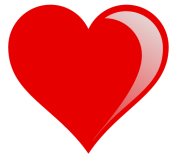 Мотивация.Приветствие, добрые пожелания учащимся. Работа слово – тончайшее прикосновение к сердцу. Наше слово должно нести в себе добро, справедливость, красоту.В. А. СухомлинскийКак ты понимаешь слова В. А. Сухомлинского?Что такое доброе слово? Злое слово?Напиши на бумажном сердечке добрые слова своему соседу по партеАктуализация. Давайте вспомним, о чем мы говорили на прошлых уроках и постараемся, глядя на наши сердечки, сформулировать тему сегодняшнего урока.Молодцы, тема нашего урока «Сила слова».Постановка цели урока: Сегодня нам с вами предстоит вспомнить структурные особенности текста-повествования, научиться их самостоятельно определять и восстанавливать в тексте; мы попробуем написать синквейн.Мотивация.Приветствие, добрые пожелания учащимся. Работа слово – тончайшее прикосновение к сердцу. Наше слово должно нести в себе добро, справедливость, красоту.В. А. СухомлинскийКак ты понимаешь слова В. А. Сухомлинского?Что такое доброе слово? Злое слово?Напиши на бумажном сердечке добрые слова своему соседу по партеАктуализация. Давайте вспомним, о чем мы говорили на прошлых уроках и постараемся, глядя на наши сердечки, сформулировать тему сегодняшнего урока.Молодцы, тема нашего урока «Сила слова».Постановка цели урока: Сегодня нам с вами предстоит вспомнить структурные особенности текста-повествования, научиться их самостоятельно определять и восстанавливать в тексте; мы попробуем написать синквейн.Мотивация.Приветствие, добрые пожелания учащимся. Работа слово – тончайшее прикосновение к сердцу. Наше слово должно нести в себе добро, справедливость, красоту.В. А. СухомлинскийКак ты понимаешь слова В. А. Сухомлинского?Что такое доброе слово? Злое слово?Напиши на бумажном сердечке добрые слова своему соседу по партеАктуализация. Давайте вспомним, о чем мы говорили на прошлых уроках и постараемся, глядя на наши сердечки, сформулировать тему сегодняшнего урока.Молодцы, тема нашего урока «Сила слова».Постановка цели урока: Сегодня нам с вами предстоит вспомнить структурные особенности текста-повествования, научиться их самостоятельно определять и восстанавливать в тексте; мы попробуем написать синквейн.Мотивация.Приветствие, добрые пожелания учащимся. Работа слово – тончайшее прикосновение к сердцу. Наше слово должно нести в себе добро, справедливость, красоту.В. А. СухомлинскийКак ты понимаешь слова В. А. Сухомлинского?Что такое доброе слово? Злое слово?Напиши на бумажном сердечке добрые слова своему соседу по партеАктуализация. Давайте вспомним, о чем мы говорили на прошлых уроках и постараемся, глядя на наши сердечки, сформулировать тему сегодняшнего урока.Молодцы, тема нашего урока «Сила слова».Постановка цели урока: Сегодня нам с вами предстоит вспомнить структурные особенности текста-повествования, научиться их самостоятельно определять и восстанавливать в тексте; мы попробуем написать синквейн.Мотивация.Приветствие, добрые пожелания учащимся. Работа слово – тончайшее прикосновение к сердцу. Наше слово должно нести в себе добро, справедливость, красоту.В. А. СухомлинскийКак ты понимаешь слова В. А. Сухомлинского?Что такое доброе слово? Злое слово?Напиши на бумажном сердечке добрые слова своему соседу по партеАктуализация. Давайте вспомним, о чем мы говорили на прошлых уроках и постараемся, глядя на наши сердечки, сформулировать тему сегодняшнего урока.Молодцы, тема нашего урока «Сила слова».Постановка цели урока: Сегодня нам с вами предстоит вспомнить структурные особенности текста-повествования, научиться их самостоятельно определять и восстанавливать в тексте; мы попробуем написать синквейн.Мотивация.Приветствие, добрые пожелания учащимся. Работа слово – тончайшее прикосновение к сердцу. Наше слово должно нести в себе добро, справедливость, красоту.В. А. СухомлинскийКак ты понимаешь слова В. А. Сухомлинского?Что такое доброе слово? Злое слово?Напиши на бумажном сердечке добрые слова своему соседу по партеАктуализация. Давайте вспомним, о чем мы говорили на прошлых уроках и постараемся, глядя на наши сердечки, сформулировать тему сегодняшнего урока.Молодцы, тема нашего урока «Сила слова».Постановка цели урока: Сегодня нам с вами предстоит вспомнить структурные особенности текста-повествования, научиться их самостоятельно определять и восстанавливать в тексте; мы попробуем написать синквейн.На интерактивной доске опорные речевые конструкции: по моему мнению, я думаю, что…Я считаю, что…На интерактивной доске опорные речевые конструкции: по моему мнению, я думаю, что…Я считаю, что…Упражнение Работа с текстом. Найди глаголы. Какова их роль в повествования. Опираясь на текст, восстановите структуру текста-повествования.Письмо. Выпишите из текста выделенные существительные и определите их разряд.Упражнение 58 А. в притче перепутаны абзацы. Восстановите порядок следования абзацев. Составьте план притчи. ПКритерий и дескрипторыУпражнение 58Г. Запишите свои впечатления о притче в тетрадь в виде дневниковой записи.Работа с текстом. Найди глаголы. Какова их роль в повествования. Опираясь на текст, восстановите структуру текста-повествования.Письмо. Выпишите из текста выделенные существительные и определите их разряд.Упражнение 58 А. в притче перепутаны абзацы. Восстановите порядок следования абзацев. Составьте план притчи. ПКритерий и дескрипторыУпражнение 58Г. Запишите свои впечатления о притче в тетрадь в виде дневниковой записи.Работа с текстом. Найди глаголы. Какова их роль в повествования. Опираясь на текст, восстановите структуру текста-повествования.Письмо. Выпишите из текста выделенные существительные и определите их разряд.Упражнение 58 А. в притче перепутаны абзацы. Восстановите порядок следования абзацев. Составьте план притчи. ПКритерий и дескрипторыУпражнение 58Г. Запишите свои впечатления о притче в тетрадь в виде дневниковой записи.Работа с текстом. Найди глаголы. Какова их роль в повествования. Опираясь на текст, восстановите структуру текста-повествования.Письмо. Выпишите из текста выделенные существительные и определите их разряд.Упражнение 58 А. в притче перепутаны абзацы. Восстановите порядок следования абзацев. Составьте план притчи. ПКритерий и дескрипторыУпражнение 58Г. Запишите свои впечатления о притче в тетрадь в виде дневниковой записи.Работа с текстом. Найди глаголы. Какова их роль в повествования. Опираясь на текст, восстановите структуру текста-повествования.Письмо. Выпишите из текста выделенные существительные и определите их разряд.Упражнение 58 А. в притче перепутаны абзацы. Восстановите порядок следования абзацев. Составьте план притчи. ПКритерий и дескрипторыУпражнение 58Г. Запишите свои впечатления о притче в тетрадь в виде дневниковой записи.Работа с текстом. Найди глаголы. Какова их роль в повествования. Опираясь на текст, восстановите структуру текста-повествования.Письмо. Выпишите из текста выделенные существительные и определите их разряд.Упражнение 58 А. в притче перепутаны абзацы. Восстановите порядок следования абзацев. Составьте план притчи. ПКритерий и дескрипторыУпражнение 58Г. Запишите свои впечатления о притче в тетрадь в виде дневниковой записи.Учебник, стр. 28-29Учебник, стр. 28-29КонецРефлексия. На уроке я работал…Своей работой я …Материал урока мне был…Рефлексия. На уроке я работал…Своей работой я …Материал урока мне был…Рефлексия. На уроке я работал…Своей работой я …Материал урока мне был…Рефлексия. На уроке я работал…Своей работой я …Материал урока мне был…Рефлексия. На уроке я работал…Своей работой я …Материал урока мне был…Рефлексия. На уроке я работал…Своей работой я …Материал урока мне был…Дополнительная информацияДополнительная информацияДополнительная информацияДополнительная информацияДополнительная информацияДополнительная информацияДополнительная информацияДополнительная информацияДополнительная информацияДифференциация – как вы будете предоставлять больше поддержки?Какие задания вы будете давать более способным ученикам?Дифференциация – как вы будете предоставлять больше поддержки?Какие задания вы будете давать более способным ученикам?Дифференциация – как вы будете предоставлять больше поддержки?Какие задания вы будете давать более способным ученикам?Оценивание – как вы планируете отслеживать прогресс / знания учащихся?Оценивание – как вы планируете отслеживать прогресс / знания учащихся?Межпредметные связи Здоровье и безопасностьПоддержка ИКТЦенности Межпредметные связи Здоровье и безопасностьПоддержка ИКТЦенности Межпредметные связи Здоровье и безопасностьПоддержка ИКТЦенности Межпредметные связи Здоровье и безопасностьПоддержка ИКТЦенности Задание, направленное на восстановление притчи выполняется в паре. Детям с низкой мотивацией предлагается памятка с опорной схемойЗадание, направленное на восстановление притчи выполняется в паре. Детям с низкой мотивацией предлагается памятка с опорной схемойЗадание, направленное на восстановление притчи выполняется в паре. Детям с низкой мотивацией предлагается памятка с опорной схемойУпражнение 58А оценивается по критериямУпражнение 58А оценивается по критериямЛитератураЛитератураЛитератураЛитератураРефлексия Были ли цели урока /обучения достижимыми?Чему сегодня научились учащиеся?Какой была атмосфера обучения?Успешными ли были задания по установлению различий между учащимися?Придерживался ли я временного графика? Какие отступления от плана я сделал и почему?Рефлексия Были ли цели урока /обучения достижимыми?Чему сегодня научились учащиеся?Какой была атмосфера обучения?Успешными ли были задания по установлению различий между учащимися?Придерживался ли я временного графика? Какие отступления от плана я сделал и почему?Рефлексия Были ли цели урока /обучения достижимыми?Чему сегодня научились учащиеся?Какой была атмосфера обучения?Успешными ли были задания по установлению различий между учащимися?Придерживался ли я временного графика? Какие отступления от плана я сделал и почему?Рефлексия Были ли цели урока /обучения достижимыми?Чему сегодня научились учащиеся?Какой была атмосфера обучения?Успешными ли были задания по установлению различий между учащимися?Придерживался ли я временного графика? Какие отступления от плана я сделал и почему?Рефлексия Были ли цели урока /обучения достижимыми?Чему сегодня научились учащиеся?Какой была атмосфера обучения?Успешными ли были задания по установлению различий между учащимися?Придерживался ли я временного графика? Какие отступления от плана я сделал и почему?Рефлексия Были ли цели урока /обучения достижимыми?Чему сегодня научились учащиеся?Какой была атмосфера обучения?Успешными ли были задания по установлению различий между учащимися?Придерживался ли я временного графика? Какие отступления от плана я сделал и почему?Рефлексия Были ли цели урока /обучения достижимыми?Чему сегодня научились учащиеся?Какой была атмосфера обучения?Успешными ли были задания по установлению различий между учащимися?Придерживался ли я временного графика? Какие отступления от плана я сделал и почему?Рефлексия Были ли цели урока /обучения достижимыми?Чему сегодня научились учащиеся?Какой была атмосфера обучения?Успешными ли были задания по установлению различий между учащимися?Придерживался ли я временного графика? Какие отступления от плана я сделал и почему?